Analysing and Interpreting Qualitative DataData Analysis: An attempt by the researcher to summarize collected data.As you collect data ask:What have I learned to help me answer my questionWhy did the interviewees answer as they did?What else do I want to know?What new ideas have 	emerged?Next, categorise and code data, grouping it into themes:Identify themes:Ideas that are repeated Reduce data to a manageable form by coding info by themes. Suggested methods:Attach category labels to blocks of textWrite notes on note cards and sort into themes.Cut and paste blocks of text onto index cards.Then you can group cards that have similar labels together And revisit piles of cards to see if clusters still hold together.Data Interpretation: making sense of the dataAnswer these questionsWhat do these categories and patterns mean in answering my question?What are the most important themes in the data?Why are they important?What can be learned from these themes?So what is the final answer to my question?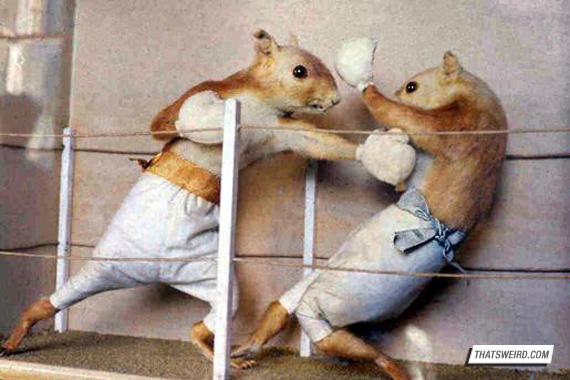 Choosing and Interpreting Graphs (Quantitative Data)Important Note: If you can quantify your qualitative data (i.e. numbers of people who had similar responses) you can also use graphs of various types to represent and help interpret this qualitative data in a visual way.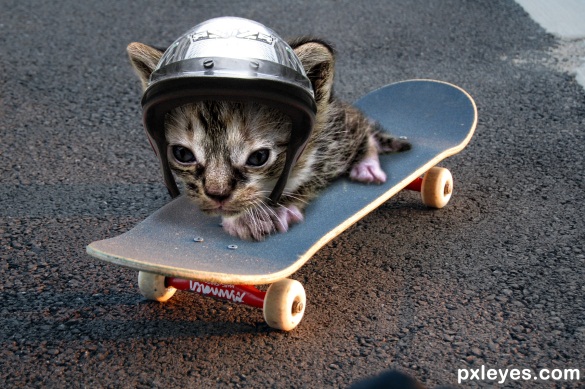 Chart typeWhen to use itInterpreting itExamplePieSplitting a population into non-numerical categoriesThe slices show the relative size of each category compared to the whole lotHours worked per week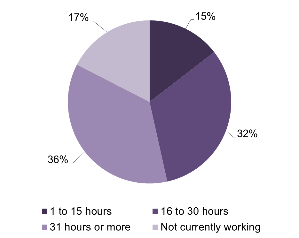 HistogramCounting a population into numerical ranges of equal sizeHigher frequency (count) means more fall in that rangeAge of respondents in years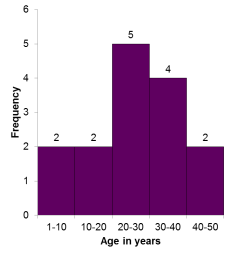 Clustered columnComparing counts from different sample setsLook at each category separately to compare height (frequency) resultsAge of respondents by gender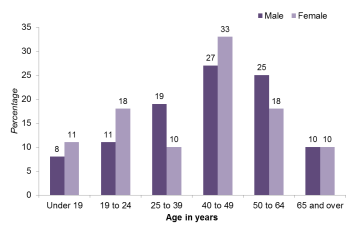 LineCollecting data over a period of timeThe rise and fall shows changes or trendsTemperature over one week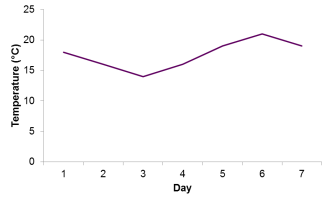 ScatterFinding a relationship between two quantitiesDraw a line of best fit through the scatter to find the pattern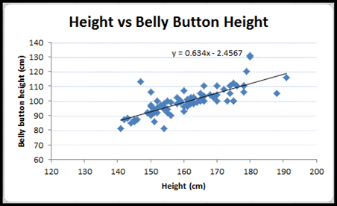 